	Memo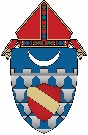 To:		Parish Pastors, DRE’s, Principals and Youth Ministers		From:		Dr. Peg Dispenzieri, Superintendent                         Office of Catholic Schools Date:		February 13, 2018Re:		Christopher Warner, and Diocesan Leadership Scholarships:		Application due date:  April 20, 2018The Christopher Warner Memorial Scholarship was established in 1987 as a memorial to Christopher Warner of St. Patrick‘s Parish, Kokomo.  Chris died at the age of 19 as the result of an accident on a canoeing trip.  He was a member of the United States Air Force.The $1000 scholarship is awarded to recognize a high school senior in the local church of Lafayette-in-Indiana, who demonstrates his or her Catholic Faith and identity through commitment and service to his or her:ParishSchool CommunityThe scholarship selection committee will use the following criteria to determine the scholarship recipient:Actively demonstrate his/her Catholic Faith daily.Actively serves his/her parish community, school community and local community.The Diocesan Leadership Scholarship was established in 1994. The $1000 scholarship is awarded to recognize a high school senior in the local church of Lafayette-in-Indiana, who demonstrates active participation and Catholic leadership in his/her parish and parish youth ministry program.The scholarship selection committee will use the following criteria to determine the scholarship recipient.Serves a leadership role in his/her parish youth ministry program or parish programs.Demonstrates leadership in his/her parish or parish youth ministry efforts.The completed application forms should be forwarded to the Office of Catholic Schools by the Parish Youth Ministry Director, the Director of Religious Education, Principal or the Parish Pastor no later than April 20, 2018.For Forms or Information Contact: Catholic Pastoral Center, Office of Catholic Schools2300 S. 9th St. Lafayette, IN  47909-2400 Phone: (765) 269-4670 FAX: (765) 269-4671The OCS webpage: https://education.dol-in.org/diocesan-college-scholarships 